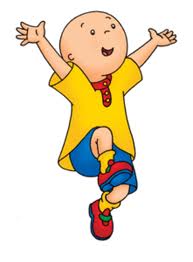 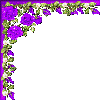 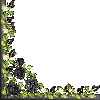 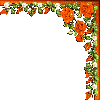 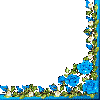 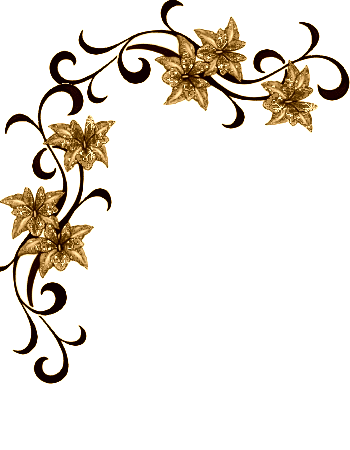  ^^^^^^^^^^^^^^ ^^^^^^^^^^^^^^ ^^^^^^^^^^^^^^ ^^^^^^^^^^^^^^ ^^^^^^^^^^^^^^ ^^^^^^^^^^^^^^ ^^^^^^^^^^^^^^ ^^^^^^^^^^^^^^ ^^^^^^^^^^^^^^ ^^^^^^^^^^^^^^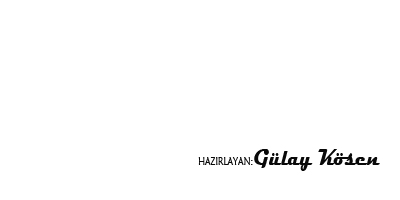 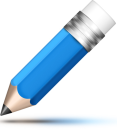                                     Siz de yapmayı deneyin lllllllllllllllllllllll  llllllllllllllllllllllll  llllllllllllllllllllllll  llllllllllllllllllllllll  llllllllllllllllllllllllllllllllllllllllllllllllllllllllllllllllllllllllllllllllllllllllllllllll  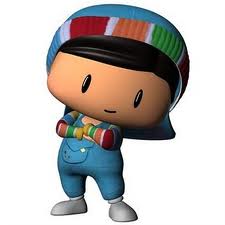          Pepe ile beraber yapalım…      ////////////  ////////////  ////////////  ////////////
  ////////////  ////////////  ////////////++++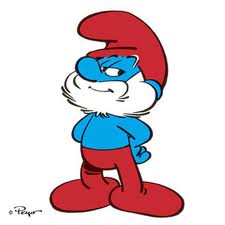 +++++++++++++++++++++++++++++++++++++++++++++++++++++++++++++++ ===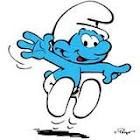 ========================================================================================================================